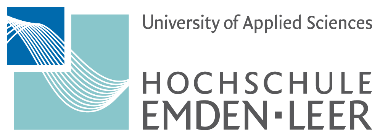 Antrag auf Rücknahme der ImmatrikulationOrt, Datum						 UnterschriftHinweis:Dieser Antrag kann gem. § 19 Abs. 6 Satz 4 Niedersächsisches Hochschulgesetz (NHG) nur einen Monat nach offiziellem Vorlesungsbeginn der Hochschule gestellt werden. Die Immatrikulation gilt dann von Anfang an als nicht vorgenommen. Wichtig: Die Campuscard ist mit diesem Antrag einzureichen.Entlastungsbescheinigungen(Bitte einholen, ohne Entlastungsbescheinigungen wird die Exmatrikulation nicht vollzogen!)An das Immatrikulations- und Prüfungsamt der HS Emden/LeerAn das Immatrikulations- und Prüfungsamt der HS Emden/LeerAn das Immatrikulations- und Prüfungsamt der HS Emden/LeerAn das Immatrikulations- und Prüfungsamt der HS Emden/LeerAn das Immatrikulations- und Prüfungsamt der HS Emden/LeerAn das Immatrikulations- und Prüfungsamt der HS Emden/LeerAn das Immatrikulations- und Prüfungsamt der HS Emden/LeerAn das Immatrikulations- und Prüfungsamt der HS Emden/LeerAn das Immatrikulations- und Prüfungsamt der HS Emden/LeerAn das Immatrikulations- und Prüfungsamt der HS Emden/LeerAn das Immatrikulations- und Prüfungsamt der HS Emden/LeerAn das Immatrikulations- und Prüfungsamt der HS Emden/LeerAn das Immatrikulations- und Prüfungsamt der HS Emden/LeerAn das Immatrikulations- und Prüfungsamt der HS Emden/LeerAn das Immatrikulations- und Prüfungsamt der HS Emden/LeerAn das Immatrikulations- und Prüfungsamt der HS Emden/LeerAn das Immatrikulations- und Prüfungsamt der HS Emden/LeerAn das Immatrikulations- und Prüfungsamt der HS Emden/LeerAn das Immatrikulations- und Prüfungsamt der HS Emden/LeerAn das Immatrikulations- und Prüfungsamt der HS Emden/LeerAn das Immatrikulations- und Prüfungsamt der HS Emden/LeerAn das Immatrikulations- und Prüfungsamt der HS Emden/LeerAn das Immatrikulations- und Prüfungsamt der HS Emden/LeerAn das Immatrikulations- und Prüfungsamt der HS Emden/Leerfür den Studiengang:Matrikel- oder Bewerbernummer: Name, Vorname:Straße, Hausnr.:Postleitzahl, Ort:IBAN-Nr.:BIC-Code:Kontoinhaber:Geldinstitut:Hiermit beantrage ich die Rücknahme der Immatrikulation und die Erstattung der gezahlten Beiträge.Hiermit beantrage ich die Rücknahme der Immatrikulation und die Erstattung der gezahlten Beiträge.Hiermit beantrage ich die Rücknahme der Immatrikulation und die Erstattung der gezahlten Beiträge.Hiermit beantrage ich die Rücknahme der Immatrikulation und die Erstattung der gezahlten Beiträge.Hiermit beantrage ich die Rücknahme der Immatrikulation und die Erstattung der gezahlten Beiträge.Hiermit beantrage ich die Rücknahme der Immatrikulation und die Erstattung der gezahlten Beiträge.Hiermit beantrage ich die Rücknahme der Immatrikulation und die Erstattung der gezahlten Beiträge.Hiermit beantrage ich die Rücknahme der Immatrikulation und die Erstattung der gezahlten Beiträge.Hiermit beantrage ich die Rücknahme der Immatrikulation und die Erstattung der gezahlten Beiträge.Hiermit beantrage ich die Rücknahme der Immatrikulation und die Erstattung der gezahlten Beiträge.Hiermit beantrage ich die Rücknahme der Immatrikulation und die Erstattung der gezahlten Beiträge.Hiermit beantrage ich die Rücknahme der Immatrikulation und die Erstattung der gezahlten Beiträge.Hiermit beantrage ich die Rücknahme der Immatrikulation und die Erstattung der gezahlten Beiträge.Hiermit beantrage ich die Rücknahme der Immatrikulation und die Erstattung der gezahlten Beiträge.Hiermit beantrage ich die Rücknahme der Immatrikulation und die Erstattung der gezahlten Beiträge.Hiermit beantrage ich die Rücknahme der Immatrikulation und die Erstattung der gezahlten Beiträge.Hiermit beantrage ich die Rücknahme der Immatrikulation und die Erstattung der gezahlten Beiträge.Hiermit beantrage ich die Rücknahme der Immatrikulation und die Erstattung der gezahlten Beiträge.Hiermit beantrage ich die Rücknahme der Immatrikulation und die Erstattung der gezahlten Beiträge.Hiermit beantrage ich die Rücknahme der Immatrikulation und die Erstattung der gezahlten Beiträge.Hiermit beantrage ich die Rücknahme der Immatrikulation und die Erstattung der gezahlten Beiträge.Hiermit beantrage ich die Rücknahme der Immatrikulation und die Erstattung der gezahlten Beiträge.Hiermit beantrage ich die Rücknahme der Immatrikulation und die Erstattung der gezahlten Beiträge.Hiermit beantrage ich die Rücknahme der Immatrikulation und die Erstattung der gezahlten Beiträge.Hiermit beantrage ich die Rücknahme der Immatrikulation und die Erstattung der gezahlten Beiträge.Hiermit beantrage ich die Rücknahme der Immatrikulation und die Erstattung der gezahlten Beiträge.Hiermit beantrage ich die Rücknahme der Immatrikulation und die Erstattung der gezahlten Beiträge.Bearbeitungsvermerk der Hochschule Emden/Leer:Bearbeitungsvermerk der Hochschule Emden/Leer:Bearbeitungsvermerk der Hochschule Emden/Leer:Bearbeitungsvermerk der Hochschule Emden/Leer:Bearbeitungsvermerk der Hochschule Emden/Leer:auszuzahlender Betrag:auszuzahlender Betrag:EuroEuroSachlich richtig:       (Ort/Datum/Unterschrift)(Ort/Datum/Unterschrift)(Ort/Datum/Unterschrift)(Ort/Datum/Unterschrift)BibliothekSchlüssel, TürkarteSchlüssel, TürkarteLaboringenieur/inLaborleiter/inTransponder(nur E+I und Energieeffizienz)BibliothekHausmeister(09:30-10 Uhr, Raum T 64)SSC(Mo.-Do. 9-16 Uhr, Fr. 9-12 Uhr)Laboringenieur/inLaborleiter/inTransponder(nur E+I und Energieeffizienz)